WORD FORMATION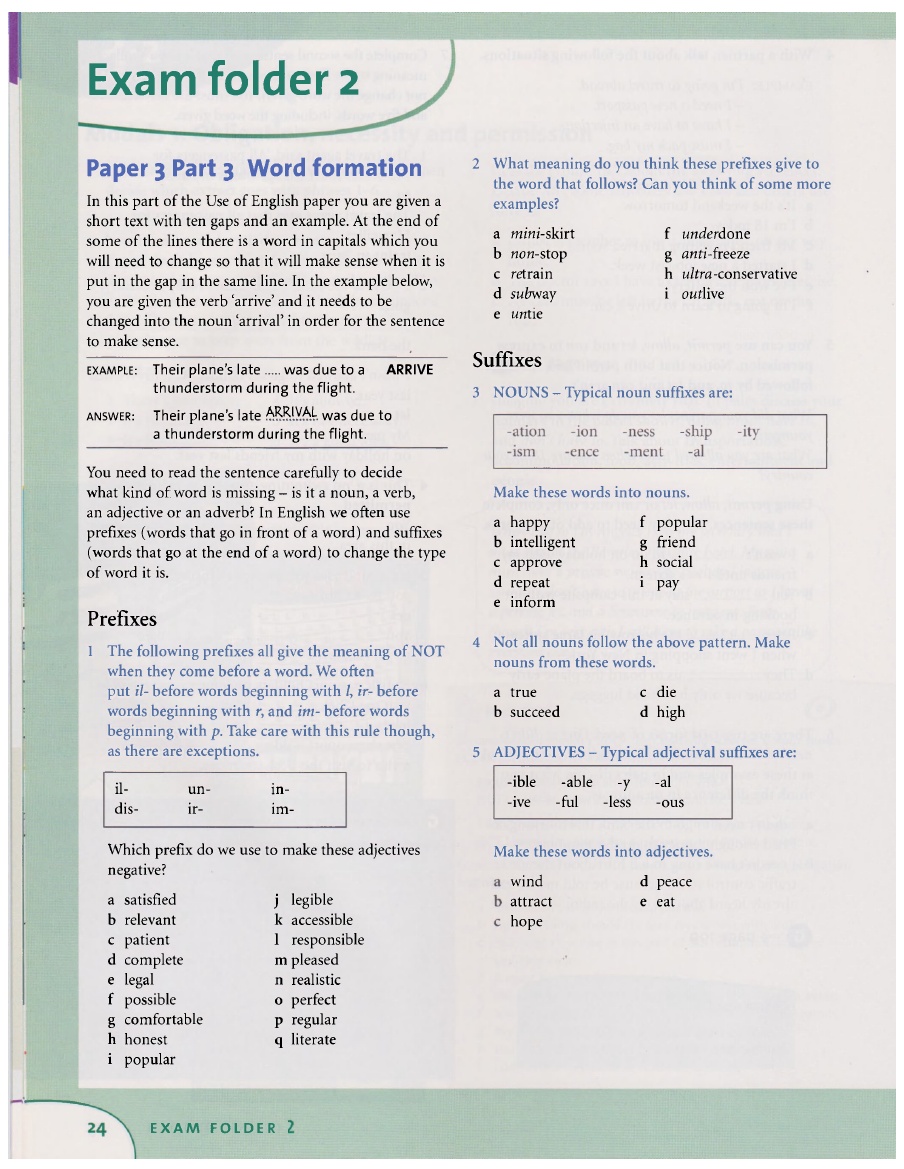 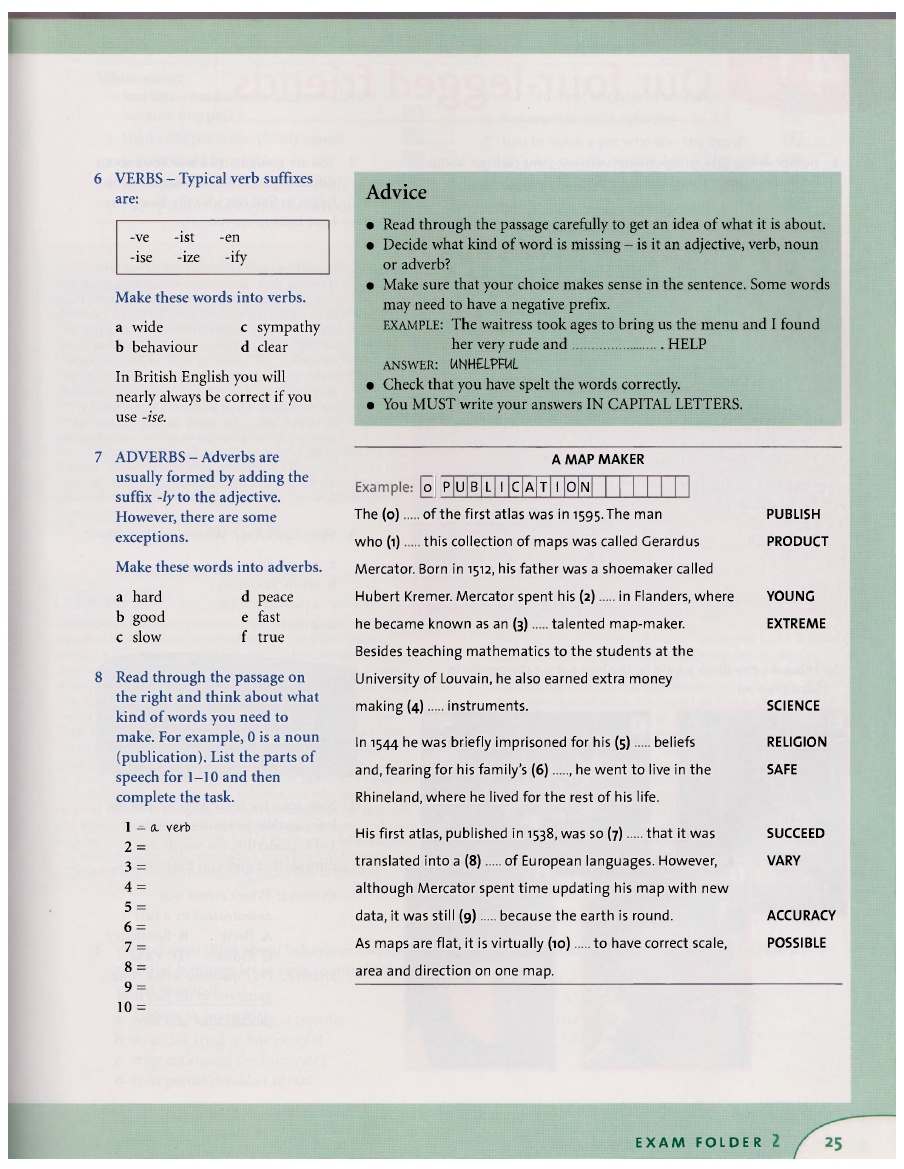 